Faculty Senate Budget CommitteeMinutes of the October 9th, 2018 Meeting, Gilham Park Room, Administrative CenterMembers Present: Mark L. Johnson (Chair), Eduardo Abreu, Sean Castle (guest), Kelli Cox (ex officio), Paul Cuddy, Anil Kumar, Sharon Lindenbaum (ex officio), Tony Luppino, Linda Mitchell (Past Chair, Faculty Senate), Erik Olsen, Buddy Pennington, Sully Read, Leigh Salzsieder, Melanie Simmer-Beck, Ronald Tice, Jennifer Waddell, Karen Wilkerson (guest).Members Excused: Steve StonerDr. Johnson called the meeting to order at 1:00 PM.Approval of Previous Meeting Minutes: Dr. Johnson asked if there were any corrections/additions to the minutes of the September, 2018 meeting. None were made. Sully Read moved to accept as submitted, Leigh Salzsieder seconded.  The minutes were unanimously approved with 1 abstention. Informational Items: FSBC Chair noted the updated release of the APR data and the submission of the letter concerning RIF that was jointly drafted by the RAC and FSBC.FY 18/19 Budget Close:  The FSBC was moved into Executive Session and the minutes suspended for the discussion of the FY 18/19 budget close, which was led by Vice Chancellor Sharon Lindenbaum and Finance Director Karen Wilkerson. They introduced Sean Castle a new member of the Finance Department.Other BusinessNo other business.  The meeting was adjourned at 1:58 pm.Respectfully submitted,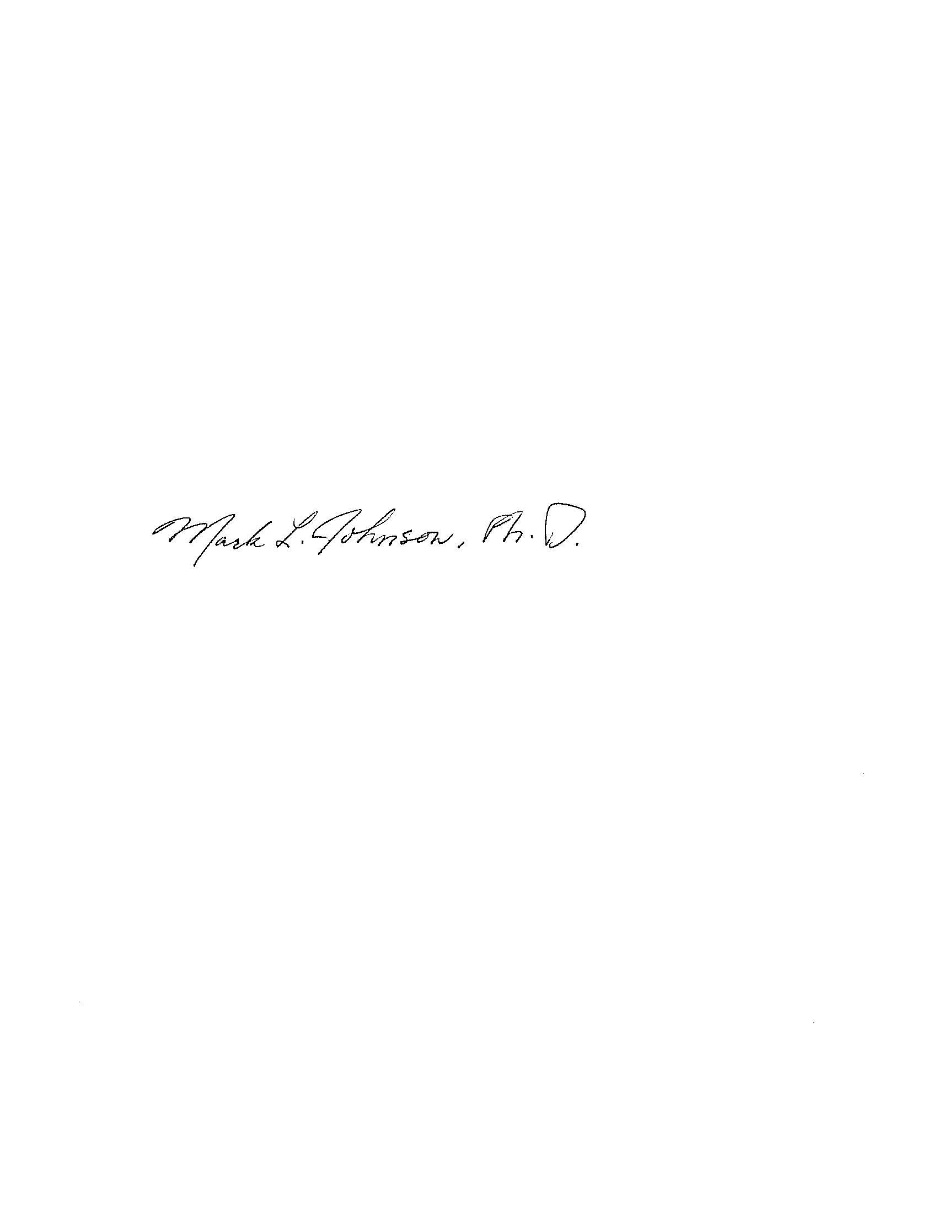 Mark L. Johnson, Ph.D. Chair, FSBC